СВЕДЕНИЯо  доходах, имуществе  и  обязательствах   имущественного  характера  муниципальных  служащих администрации Бесстрашненского сельского поселения Отрадненского района и членов их семей, руководителей муниципальных учреждений Бесстрашненского сельского поселения  Отрадненского района и членов их семей на официальном сайте органа местного самоуправления Бесстрашненского сельского поселения Отрадненского      района за период с   1 января   по   31  декабря   2014   годаГлава Бесстрашненского сельского поселения Отрадненского района                                                                           В. Б. Панин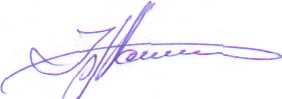 Ф.И.О., должность муниципального служащего Декларированныйгодовой доход(руб.)Перечень объектов недвижимого имущества и транспортных средств, принадлежащих на праве собственности Перечень объектов недвижимого имущества и транспортных средств, принадлежащих на праве собственности Перечень объектов недвижимого имущества и транспортных средств, принадлежащих на праве собственности Перечень объектов недвижимого имущества и транспортных средств, принадлежащих на праве собственности Перечень объектов недвижимого имущества находящихся в пользованииПеречень объектов недвижимого имущества находящихся в пользованииПеречень объектов недвижимого имущества находящихся в пользованииФ.И.О., должность муниципального служащего Декларированныйгодовой доход(руб.)Вид объектов недвижимостиОбщая площадь(кв. м)Страна расположения Транспортные средства(вид, марка)Вид объектов недвижимостиОбщая площадь(кв. м)Страна расположения Панин Виктор Борисович, глава Бесстрашненского сельского поселения Отрадненского района331918здание столовойздание магазина395,9154,2РоссияРоссия-квартира84,0Россиясупруга-Панина Елена Викторовна329869---ВАЗ 21074квартира84,0РоссияПанина Галина Викторовнанесовершеннолетняя дочь Панина Виктора Борисовича-----квартира84,0РоссияПанин Роман Викторовичнесовершеннолетний сын Панина Виктора Борисовича-----квартира84,0РоссияМартыщенко Надежда Николаевнаначальник общего отдела администрации Бесстрашненского сельского поселения381019земельный участок 1/238(общая долевая)21168200РоссияВАЗ 21074квартира77,9РоссияМартыщенко Виктор Иванович, супруг Мартыщенко Надежды Николаевны215954земельный участок600РоссияLADA  GRANTA219010----Мартыщенко Виктор Иванович, супруг Мартыщенко Надежды Николаевны215954земельный участок 2/238(общая долевая)21168200РоссияLADA  GRANTA219010----Мартыщенко Виктор Иванович, супруг Мартыщенко Надежды Николаевны215954квартира77,9РоссияLADA  GRANTA219010----Томахина Светлана Викторовна,директор муниципального бюджетного учреждения культуры «Социально-культурное объединение Бесстрашненское сельское поселение» Отрадненского района425640земельный участок 1/238(общая долевая)21168200Россия-квартира42,0РоссияТомахин Николай Михайлович, супруг Томахиной Светланы Викторовны103840земельный участок 1/238(общая долевая)21168200Россия-квартира42,0РоссияЕвланов Илья Алексеевичнесовершеннолетний опекаемый  121365----квартира42,0РоссияЕвланова  Алина Алексеевнанесовершеннолетняя опекаемая  121365----квартира42,0Россия